Statement of Duties – Labourer – Fire Smart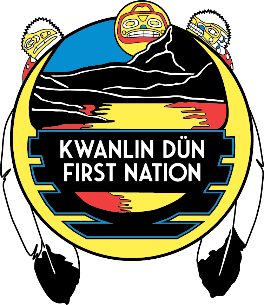 LabourerKwanlin Dün First Nation Government is pleased to inform you that you are the successful candidate for the above noted position.  Reporting to the Crew Supervisor, the Fire-Smart Labourer is a contributing member of the Fire Smart crew ensuring the safety of himself and other crew members through the employment of safe practices and following directions.  The Labourer must be available during the work day, as indicated by the Crew Supervisor and commit to the Fire-Smart program. The main duties and responsibilities of the 2019 Fire-Smart Labourer include:Wear safety equipment at all times and dress according the weather conditionsWork within the safety procedures and follow directionsWorking as a team member with minimal supervisionRemoval, pile and burn the brush that has been cut by the Chainsaw operator Perform other duties as requiredPerform other duties as requiredQualifications and Requirements:Experience working outdoors in a variety of weather conditionsStandard First Aid & CPR are required - provide certificationDemonstrate physical wellness and healthy lifestyle (alcohol and drug free)Experience working safely with a team demonstrating a positive attitudeClass 5 Yukon Driver’s License and acceptable driver abstract is an asset (include a copy with your resume)Physically fit, able to lift up to 50 lbs. independently Required to abide by safety legislation and KDFN safety policies & proceduresISETS eligibility is an asset*Please note: Workers will only be paid for the hours worked and approved.  Should work be completed prior to the completion of the term, every effort will be placed into finding further work until the designated funds of the program expire. Should the funds be depleted prior to the completion of the term, the program will end at this time. All employees are expected to follow all KDFN law, policies, procedures and guidelines in a harmonious and cooperative manner, creating a team approach in their duties for KDFN’s future success.  Mandatory confidentiality is a condition of employment for all staff of Kwanlin Dun First Nation, and failure to comply may result in dismissal.I understand the terms and conditions of the duties as identified above and understand this may not be a full description of the duties I will perform.Employee:									Date: 					Supervisor: 									Date:					Human Resources: 								Date:					